DIN 7976 (ISO 1479)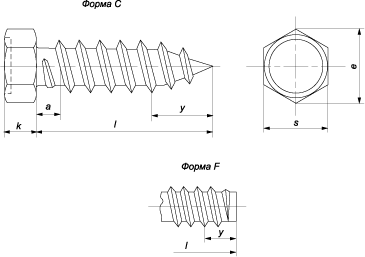 Все параметры в таблице указаны в мм.Параметры шурупа (самореза)Параметры шурупа (самореза)Номинальный диаметр резьбыНоминальный диаметр резьбыНоминальный диаметр резьбыНоминальный диаметр резьбыНоминальный диаметр резьбыНоминальный диаметр резьбыНоминальный диаметр резьбыНоминальный диаметр резьбыНоминальный диаметр резьбыПараметры шурупа (самореза)Параметры шурупа (самореза)ST 2,2ST 2,9ST 3,5ST 4,2ST 4,8ST 5,5ST 6,3ST8ST 9,5Шаг резьбы, PШаг резьбы, P0,81,11,31,41,61,81,82,12,1a, макс.a, макс.0,81,11,31,41,61,81,82,12,1k, макс.ISO 14791,62,32,633,84,14,767,5k, макс.DIN 79761,421,622,422,923,124,154,955,95-ss3,255,5788101316e, не менееe, не менее3,385,45,967,598,718,7110,9514,2617,62yФорма C22,63,23,74,3567,58yФорма F1,62,12,52,83,23,63,64,24,2Номинальная длина lмин.4,56,56,59,59,513131316Номинальная длина lмакс.161922253232385050